ПРАВИТЕЛЬСТВО РОССИЙСКОЙ ФЕДЕРАЦИИПОСТАНОВЛЕНИЕот 19 ноября 2016 г. N 1221О ВНЕСЕНИИ ИЗМЕНЕНИЙВ ПОСТАНОВЛЕНИЕ ПРАВИТЕЛЬСТВА РОССИЙСКОЙ ФЕДЕРАЦИИОТ 17 НОЯБРЯ 2010 Г. N 927Правительство Российской Федерации постановляет:Утвердить прилагаемые изменения, которые вносятся в постановление Правительства Российской Федерации от 17 ноября 2010 г. N 927 "Об отдельных вопросах осуществления опеки и попечительства в отношении совершеннолетних недееспособных или не полностью дееспособных граждан" (Собрание законодательства Российской Федерации, 2010, N 48, ст. 6401; 2012, N 22, ст. 2868; N 37, ст. 5002; 2013, N 13, ст. 1559; 2014, N 26, ст. 3577).Председатель ПравительстваРоссийской ФедерацииД.МЕДВЕДЕВУтвержденыпостановлением ПравительстваРоссийской Федерацииот 19 ноября 2016 г. N 1221ИЗМЕНЕНИЯ,КОТОРЫЕ ВНОСЯТСЯ В ПОСТАНОВЛЕНИЕ ПРАВИТЕЛЬСТВА РОССИЙСКОЙФЕДЕРАЦИИ ОТ 17 НОЯБРЯ 2010 Г. N 9271. В Правилах подбора, учета и подготовки граждан, выразивших желание стать опекунами или попечителями совершеннолетних недееспособных или не полностью дееспособных граждан, утвержденных указанным постановлением:а) в пункте 4:абзац первый после слов "выразивший желание стать опекуном," дополнить словами "за исключением граждан, указанных в пункте 4(1) настоящих Правил,";в подпункте "д" слово "освидетельствования" заменить словами "медицинского освидетельствования";б) дополнить пунктом 4(1) следующего содержания:"4(1). Родители, бабушки, дедушки, братья, сестры, дети и внуки, выразившие желание стать опекунами или попечителями совершеннолетних подопечных, с которыми указанные граждане постоянно совместно проживали не менее 10 лет на день подачи заявления о назначении опекуном (далее - близкие родственники, выразившие желание стать опекунами), представляют в орган опеки и попечительства по месту жительства следующие документы:а) заявление о назначении опекуном, поданное в форме документа на бумажном носителе либо в форме электронного документа в соответствии с требованиями пункта 1 постановления Правительства Российской Федерации от 7 июля 2011 г. N 553 "О порядке оформления и представления заявлений и иных документов, необходимых для предоставления государственных и (или) муниципальных услуг, в форме электронных документов";б) документы, подтверждающие родство с совершеннолетним подопечным;в) медицинское заключение о состоянии здоровья по результатам медицинского освидетельствования гражданина, выразившего желание стать опекуном, выданное в порядке, устанавливаемом Министерством здравоохранения Российской Федерации;г) копия свидетельства о браке (если близкий родственник, выразивший желание стать опекуном, состоит в браке).";в) пункт 6 после слов "подпунктом "д" дополнить словами "пункта 4 и подпунктом "в" пункта 4(1) настоящих Правил";г) пункт 6(1) дополнить подпунктом "д" следующего содержания:"д) заключение органов опеки и попечительства об отсутствии фактов ненадлежащего обращения близкого родственника, выразившего желание стать опекуном, с совершеннолетним подопечным в период до достижения им возраста 18 лет в случае, если опека или попечительство устанавливаются в связи с достижением совершеннолетия. Межведомственный запрос не направляется в случае, если орган опеки и попечительства располагает указанными сведениями.";д) в пункте 8:абзац первый после слов "или постановки его на учет" дополнить словами ", за исключением граждан, указанных в пункте 4(1) настоящих Правил,";абзац третий после слов "далее - акт об обследовании" дополнить словами "условий жизни гражданина";абзацы четвертый - шестой после слов "Акт об обследовании" дополнить словами "условий жизни гражданина";е) дополнить пунктом 8(1) следующего содержания:"8(1). В целях назначения опекуном близкого родственника, выразившего желание стать опекуном, в течение 7 дней со дня представления документов, предусмотренных пунктом 4(1) настоящих Правил, орган опеки и попечительства производит обследование условий его жизни, в ходе которого определяется отсутствие установленных Гражданским кодексом Российской Федерации обстоятельств, препятствующих назначению его опекуном.Результаты обследования указываются в акте об обследовании условий жизни близкого родственника, выразившего желание стать опекуном (далее - акт об обследовании условий жизни близкого родственника).Акт об обследовании условий жизни близкого родственника оформляется в течение 3 дней со дня проведения обследования условий жизни близкого родственника, выразившего желание стать опекуном, подписывается проводившим проверку уполномоченным специалистом органа опеки и попечительства и утверждается руководителем органа опеки и попечительства.Акт об обследовании условий жизни близкого родственника оформляется в 2 экземплярах, один из которых направляется близкому родственнику, выразившему желание стать опекуном, в течение 3 дней со дня утверждения акта об обследовании условий жизни близкого родственника, второй хранится в органе опеки и попечительства.Акт об обследовании условий жизни близкого родственника может быть оспорен близким родственником, выразившим желание стать опекуном, в судебном порядке.";ж) в абзаце первом пункта 9:слова "пунктом 4" заменить словами "пунктами 4 или 4(1)";после слов "акта об обследовании" дополнить словами "условий жизни гражданина";з) пункт 17 изложить в следующей редакции:"17. Формы журнала учета граждан, выразивших желание стать опекунами, заявления о назначении опекуном, акта об обследовании условий жизни гражданина и акта об обследовании условий жизни близкого родственника утверждаются Министерством труда и социальной защиты Российской Федерации.".2. В Правилах осуществления органами опеки и попечительства проверки условий жизни совершеннолетних недееспособных граждан, соблюдения опекунами прав и законных интересов совершеннолетних недееспособных граждан, обеспечения сохранности их имущества, а также выполнения опекунами или попечителями требований к осуществлению своих прав и исполнению своих обязанностей в отношении совершеннолетних недееспособных или не полностью дееспособных граждан, утвержденных указанным постановлением:а) абзац первый пункта 4 дополнить словами ", за исключением случая, установленного пунктом 4(1) настоящих Правил";б) дополнить пунктом 4(1) следующего содержания:"4(1). При установлении опеки или попечительства над совершеннолетним подопечным его близким родственником из числа родителей, бабушек, дедушек, братьев, сестер, детей и внуков, которые постоянно совместно с ним проживали не менее 10 лет на день подачи заявления о назначении опекуном, плановые проверки в соответствии с подпунктами "а" и "б" пункта 2 настоящих Правил проводятся в виде посещения совершеннолетнего подопечного:а) 1 раз в течение первого года после принятия органом опеки и попечительства решения о назначении опекуна или попечителя;б) 1 раз в 3 года в течение последующих лет после принятия органом опеки и попечительства решения о назначении опекуна или попечителя.".3. В форме отчета опекуна о хранении, об использовании имущества совершеннолетнего недееспособного гражданина и управлении этим имуществом, утвержденной указанным постановлением:а) пункт 3 изложить в следующей редакции:"3. Сведения о доходах совершеннолетнего недееспособного гражданина <*>--------------------------------<*> В случае если отчет заполняется опекуном - близким родственником, выразившим желание стать опекуном, из числа лиц, указанных в пункте 4(1) Правил подбора, учета и подготовки граждан, выразивших желание стать опекунами или попечителями совершеннолетних недееспособных или не полностью дееспособных граждан, утвержденных постановлением Правительства Российской Федерации от 17 ноября 2010 г. N 927 "Об отдельных вопросах осуществления опеки и попечительства в отношении совершеннолетних недееспособных или не полностью дееспособных граждан", пункты 2 и 3 сведений о доходах совершеннолетнего недееспособного гражданина не заполняются.";б) пункт 5 изложить в следующей редакции:"5. Сведения о расходах, произведенных за счет имущества совершеннолетнего недееспособного гражданина--------------------------------<*> Указываются сведения о произведенных за счет средств подопечного расходах на питание, предметы первой необходимости и прочие мелкие бытовые нужды.".4. В форме отчета попечителя об использовании имущества совершеннолетнего не полностью дееспособного гражданина и управлении этим имуществом, утвержденной указанным постановлением:а) пункт 3 изложить в следующей редакции:"3. Сведения о доходах совершеннолетнего не полностью дееспособного гражданина <*>--------------------------------<*> В случае если отчет заполняется опекуном - близким родственником, выразившим желание стать опекуном из числа лиц, указанных в пункте 4(1) Правил подбора, учета и подготовки граждан, выразивших желание стать опекунами или попечителями совершеннолетних недееспособных или не полностью дееспособных граждан, утвержденных постановлением Правительства Российской Федерации от 17 ноября 2010 г. N 927 "Об отдельных вопросах осуществления опеки и попечительства в отношении совершеннолетних недееспособных или не полностью дееспособных граждан", пункты 2 и 3 сведений о доходах совершеннолетнего не полностью дееспособного гражданина не заполняются.";б) пункт 5 изложить в следующей редакции:"5. Сведения о расходах, произведенных за счет имущества совершеннолетнего не полностью дееспособного гражданина--------------------------------<*> Указываются сведения о произведенных за счет средств подопечного расходах на питание, предметы первой необходимости и прочие мелкие бытовые нужды.".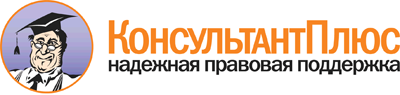  Постановление Правительства РФ от 19.11.2016 N 1221
"О внесении изменений в постановление Правительства Российской Федерации от 17 ноября 2010 г. N 927" Документ предоставлен КонсультантПлюс

www.consultant.ru 

Дата сохранения: 29.11.2016 
 N п/пВид доходаВеличина дохода (тыс. рублей)1.Алименты2.Пенсия3.Пособия и иные социальные выплаты4.Компенсационные выплаты и дополнительное ежемесячное материальное обеспечение5.Единовременные страховые выплаты, производимые в возмещение ущерба, причиненного жизни и здоровью совершеннолетнего недееспособного гражданина, его личному имуществу6.Наследуемые совершеннолетним недееспособным гражданином и подаренные ему денежные средства7.Иные доходы (указать вид дохода)1)2)8.ИтогоN п/пВид расходовСумма расходов за отчетный период (тыс. рублей)1.Оплата лечения совершеннолетнего недееспособного гражданина в медицинских организациях:1)2)2.Приобретение товаров длительного пользования:1)2)3.Ремонт жилого помещения совершеннолетнего недееспособного гражданина:1)2)4.Прочие расходы <*>1)2)5.ИтогоN п/пВид доходаВеличина дохода (тыс. рублей)1.Алименты2.Пенсия3.Пособия и иные социальные выплаты4.Компенсационные выплаты и дополнительное ежемесячное материальное обеспечение5.Единовременные страховые выплаты, производимые в возмещение ущерба, причиненного жизни и здоровью совершеннолетнего не полностью дееспособного гражданина, его личному имуществу6.Наследуемые совершеннолетним не полностью дееспособным гражданином и подаренные ему денежные средства7.Иные доходы (указать вид дохода)1)2)8.ИтогоN п/пВид расходовСумма расходов за отчетный период (тыс. рублей)1.Оплата лечения совершеннолетнего не полностью дееспособного гражданина в медицинских организациях:1)2)2.Приобретение товаров длительного пользования:1)2)3.Ремонт жилого помещения совершеннолетнего не полностью дееспособного гражданина:1)2)4.Прочие расходы <*>1)2)5.Итого